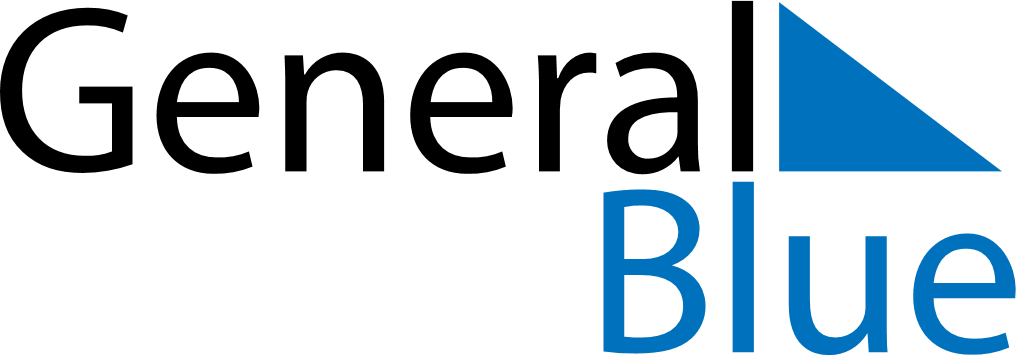 August 2029August 2029August 2029August 2029SingaporeSingaporeSingaporeMondayTuesdayWednesdayThursdayFridaySaturdaySaturdaySunday123445678910111112National Day131415161718181920212223242525262728293031